A DIFFERENTIAL STUDY ONDISEASES OF PETS FOUND IN SAQTVH AND MVC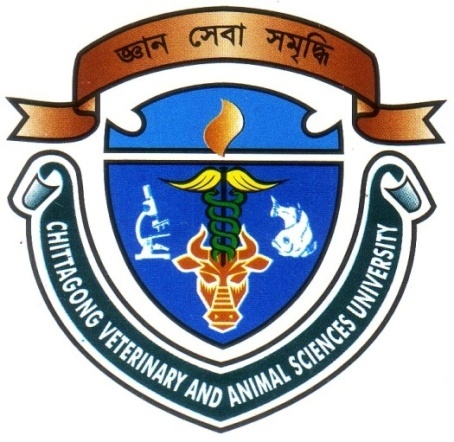 Submitted in Partial of the Requirements for the Fulfillment of the degree of Doctor of veterinary medicine (D.V.M).A Clinical report Submitted byIntern ID: E-47 				Roll no   : 2008/45Reg no    : 387Session   : 2007-2008Faculty of Veterinary MedicineChittagong Veterinary and Animal Sciences UniversityKhulshi , Chittagong-4225A DIFFERENTIAL STUDY ONDISEASES OF PETS FOUND IN SAQTVH AND MVCApproved as to style and content by..............................................			.............................................Faculty of Veterinary MedicineChittagong Veterinary and Animal Sciences UniversityKhulshi , Chittagong-4225Acknowledgement        At first I greatly thankful to God who enabled me to complete the report work as a study of Internship program.I extend my gratitude and indebtedness to respected supervisor, Dr. Md.Rayhan Faruque   Professor, Department of Medicine and Surgery, Faculty of Veterinary Medicine, Chittagong Veterinary and Animal Sciences University, for his trustworthy and scholastic supervision and untiring assistance throughout the work of sincere co-operation, helpful advice at all the stage of study period providing valuable suggestion, necessary correction in this study and for affectionate help in completing this work.  I take the opportunities to express my deepest sense of respect and appreciations to the honorable Vice Chancellor Prof. Dr. Gautam Bhudda Das Phd and Prof. Dr. Md. Kabirul Islam Khan ,  Dean, Faculty of Veterinary Medicine, Chittagong Veterinary and Animal Sciences University. I would like to pay my solemn gratitude to respectable teacher, Professor Dr. Md. Masuduzzaman, Head Department of Pathology and Parasitology and Prof. Dr. Mohammad Alamgir Hossain, Department of Pathology and Parasitology, Chittagong Veterinary and Animal Sciences University.I expresses special thanks to respected teacher Dr. Bibek Chandra Sutradhar, Director, external Affairs, Faculty of Veterinary Medicine, Chittagong Veterinary and Animal Sciences University, for his Valuable advice and helpful co-operation during this study.        Finally the author acknowledges with great regard and pleasure with deepest sense of gratitude and thanks to his honorable teachers, beloved family members and friends for their inspiration, co-operation and blessings during the period of this study.The Author  January, 2015ABSTRACTThe information collected from SAQTVH and Madras Veterinary College during my internship placement. The clinical history was taken from the owner of the cat through the teacher and local students. There were 330 dogs and cats which is known by case sheet during February to October 2024 in SAQTVH where dogs and cats were 76.97% and 23.03%. in Bangladesh the frequency of pet animals are much more lower than the neighbor country India. Medicinal cases comprise highest percentage (dogs 47.24% and cats 48.7%) in compare to surgical cases (dogs 21.25% and cats 28.95%) and vaccination and health check up (dogs 31.50% and cats 22.37%). On the other hand in MVC the pet animals are more than our country.  A total of 443 cases of different clinical conditions were counted in MVC during the study period among of them dogs and cats were 73.13% and 26.86%. The climate of Chennai is very hot in summer (average temp 410c), that’s why dehydration in pets was a common problems. Medicinal cases comprise highest percentage (dogs 53.7% and cats 71.42%) in compare to surgical cases (dogs 20 % and cats 10.92%) and vaccination and health check up (dogs 26.23% and cats 17.65%).Key words: Dehydration, vaccinationContentsSignature of the authorName: Muhammad Rashedul Islam Intern ID:  E-47Roll no: 2008/45Reg no: 387 Session: 2007-08 Signature of supervisorName: Dr. Md. Rayhan FaraqueProfessor  Department of Medicine and Surgery.Chittagong Veterinary and Animal Sciences University.Sl. No.ChapterSubjectPage No.1Acknowledgement2Abstract3IIntroduction014IIReview of Literature02-105IIIMethodology11-126IVResult and Discussion13-147VConclusion15           8VIReferences16-17